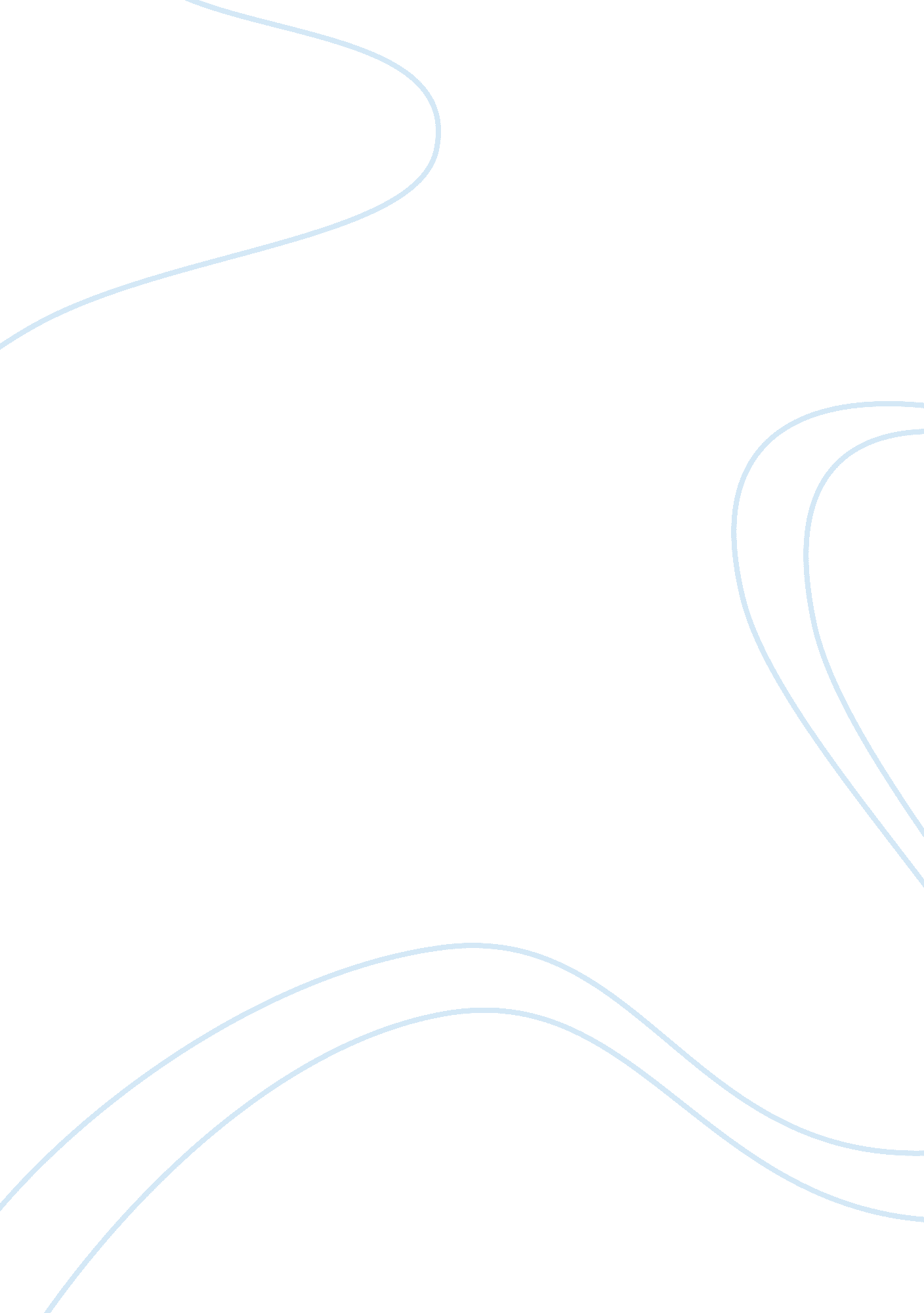 Biography of mary-kate olsen – one of the famous sisters olsenLiterature, Biography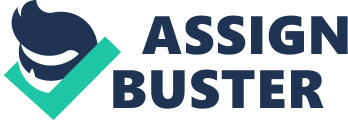 If you loved the popular TV sitcom Full House, then you know TV star Mary-Kate Olsen as Michelle Tanner the youngest member of the Tanner family. But apart from that singular show, the star has achieved so much more than being on TV shows. In 2012, not content with acting, the former child star moved over to fashion business. She is now one-half of the big fashion franchise known as The Olsen Twins. Their collection has gained fame for its timelessness, minimalism and perfect fitting. Currently, the fashion mogul and her twin sister have gone into various business endeavors and are not afraid to introduce new collections into their fashion mix with the latest being menswear line. The Petite TV star was born on June 13, 1986, in Sherman Oaks, California. She is of white ethnicity and of Norwegian descent from her father’s side. Her religion is Anglican / Episcopalian. The cute blonde schooled in Campbell Hall School in Los Angeles where she joined an equestrian team for her love for horse riding. She furthered in New York University’s Gallatin School of Individualized Study. Mary-kate comes from a relatively large family. Her mom, Jarnette worked as a personal manager while her dad, David Olsen is a real estate developer and broker. The two went separate ways when Maryu-kate was still young. She has three siblings (her twin sister Ashley Olsen, older brother Trent and a younger sister Elizabeth). Also from her dad’s second marriage following his divorce with Mary-Kate’s mother, she has two half-siblings named Taylor and Jake. Her sister Elizabeth followed in her footstep. She is a Hollywood superstar after getting her big break in 2011 when she starred in the drama Martha Marcy May Marlene for she won several award nominations. Likewise, her twin sister Ashley is also well-known in the film industry. They both started acting as toddlers – just a year after their birth. Their first take on acting was sharing the role of Michelle Tanner in the TV sitcom Full House which aired from 1987-1995. Afterward, they starred in many other successful films together. Inspired by their early experiences from getting fitted for costumes as actors, the two established their fashion label The Row in 2006. In 2012 they dropped acting off their portfolio to focus on their fashion business. Their clothing empire, The Row which pays massive attention to detail and fit now covers for a menswear collection. The line was recently launched by the duo. Their passion for fashion also made them decline to reprise their role in the Fuller House, a spin-off Full House in 2015. The twin’s net worth is $300 million. They have been named among Forbes 30 under 30: All-Star Alumni list in 2017. 